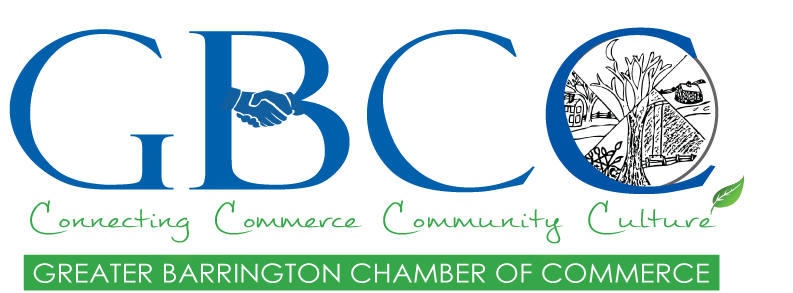 2018 CHAMBER OPEN HOUSEHave You Ever Wondered What The Chamber Does?Please Join Us onThursday January 18, 2018Nippo Lake Golf Club88 Stagecoach RoadBarrington, NH5-7:30pmMembers from each of our committees will be there to explain what we do and how it can also help your business.MEMBERSHIP INCENTIVEJoin that evening and receive $25 off your first year’s membership.When an existing member brings a guest and they join-the member will get a FREE e-blast and go into a drawing for $100 off your own membership.AppetizersCash Bar AvailableTrivia GameDoor PrizesPlease RSVP to administrator@barringtonchamber.org or 603-664-2200